CİHAZIN KULLANMA TALİMATI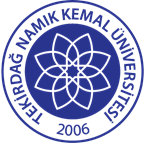 TNKÜ FEN EDEBİYAT FAKÜLTESİ BİYOLOJİ BÖLÜMÜSTEREO MİKROSKOP CİHAZI KULLANMA TALİMATIDoküman No: EYS-TL-197TNKÜ FEN EDEBİYAT FAKÜLTESİ BİYOLOJİ BÖLÜMÜSTEREO MİKROSKOP CİHAZI KULLANMA TALİMATIHazırlama Tarihi:13.04.2022TNKÜ FEN EDEBİYAT FAKÜLTESİ BİYOLOJİ BÖLÜMÜSTEREO MİKROSKOP CİHAZI KULLANMA TALİMATIRevizyon Tarihi:--TNKÜ FEN EDEBİYAT FAKÜLTESİ BİYOLOJİ BÖLÜMÜSTEREO MİKROSKOP CİHAZI KULLANMA TALİMATIRevizyon No:0TNKÜ FEN EDEBİYAT FAKÜLTESİ BİYOLOJİ BÖLÜMÜSTEREO MİKROSKOP CİHAZI KULLANMA TALİMATIToplam Sayfa Sayısı:1Cihazın Markası/Modeli/ Taşınır Sicil NoKameramKullanım AmacıBilimsel materyallerin incelenmesi amacıyla kullanılmaktadır.Sorumlusu	Dr. Öğr. Üyesi Nevin Şafak OdabaşıSorumlu Personel İletişim Bilgileri (e-posta, GSM)nsafak@nku.edu.tr /